Marwan Fawzi Al ShayebPersonal Details:Date of Birth	 	: 14 march, 1989 Gender			: MaleNationality		: JordanianMarital Status	 	: Single Languages		: English and Arabic (fluent) Personal Profile Statement / Career ObjectiveI am a confident, caring, assertive and organised Teacher looking for a new opportunity to make a real difference into the lives of young learners. My main goal in life is to ensure young children are supported and encouraged to achieve their full potential. I am a complete ‘all-rounder’ and I can adapt to any situation, in particular to situations surrounding young learners and their educational environment.EducationFrom 2007– To 2011 	BA in English literature	Yarmouk UniversityGrade achieved:	79.6Employment and Work Experience2013 – 2014	           Homeroom Teacher	          Diyar International Private School2014 – 2016	     English Language Teacher      Diyar International Private School	Professional Training and QualificationsResponsible for, subject yearly plan, daily lesson planning and parent weekly memo.Responsible for assessing learners needs such as below-level, on-level and above – level.Effective implementation of common core New York state standards curriculum.Effective knowledge of Houghton Mifflin Harcourt Publishers and Pearson Publishers learners and teacher resources.Effective classroom management.Able to meet learning style needs.Responsible in learners’ holistic development.Participated fully in all school events, excursions and meetings.Presented a workshop on assessments as part of Diyar School’s Professional Development driveResponsible for preparing course materials such as syllabi, homework assignments and handoutsAssessed and graded students and their performance Prepared assessment and progress reports on the basis of students’ performanceInstrumental in implementing a new and effective English programme for studentsDesigned and implemented lesson plans.Restructured classroom policy to reflect classroom management style Motivated students to partake in group discussions with an aim to develop their listening and talking skills.Ensured student and staff discipline in accordance with the rules and disciplinary systems of the schoolEnsured compliance with all rules, district policies and school regulationsEstablished definite objectives for all lessons, units, projects etc. and communicated the same to studentsStrategized methods to assist students in working toward the highest degree of excellencePrepared students for further education by encouraging them to explore learning opportunities and to persevere with challenging tasks Maintained records of student attendance and grades, work assignments and papersProvided students with appropriate feedback on oral and written work assignmentsIdentified slow learners and motivated them through the use of special assignments and quizzes Operated computer resources, projectors, educational software and internet in order to effectively promote an interactive learning environment. Proactively interacted with students, parents and staff to strategically strengthen working relationships. Skills
Cognitive DevelopmentStress ManagementLife SkillsMicrosoft WorkshopE-LearningTechnology; Arts and Culture & The School Based Support TeamJob Seeker First Name / CV No: 1826346Click to send CV No & get contact details of candidate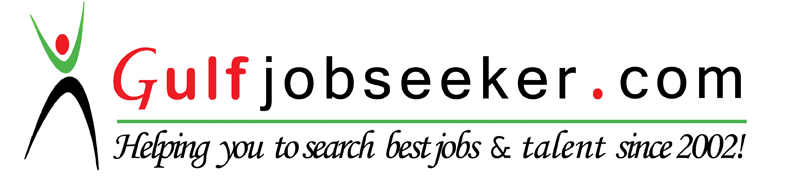 